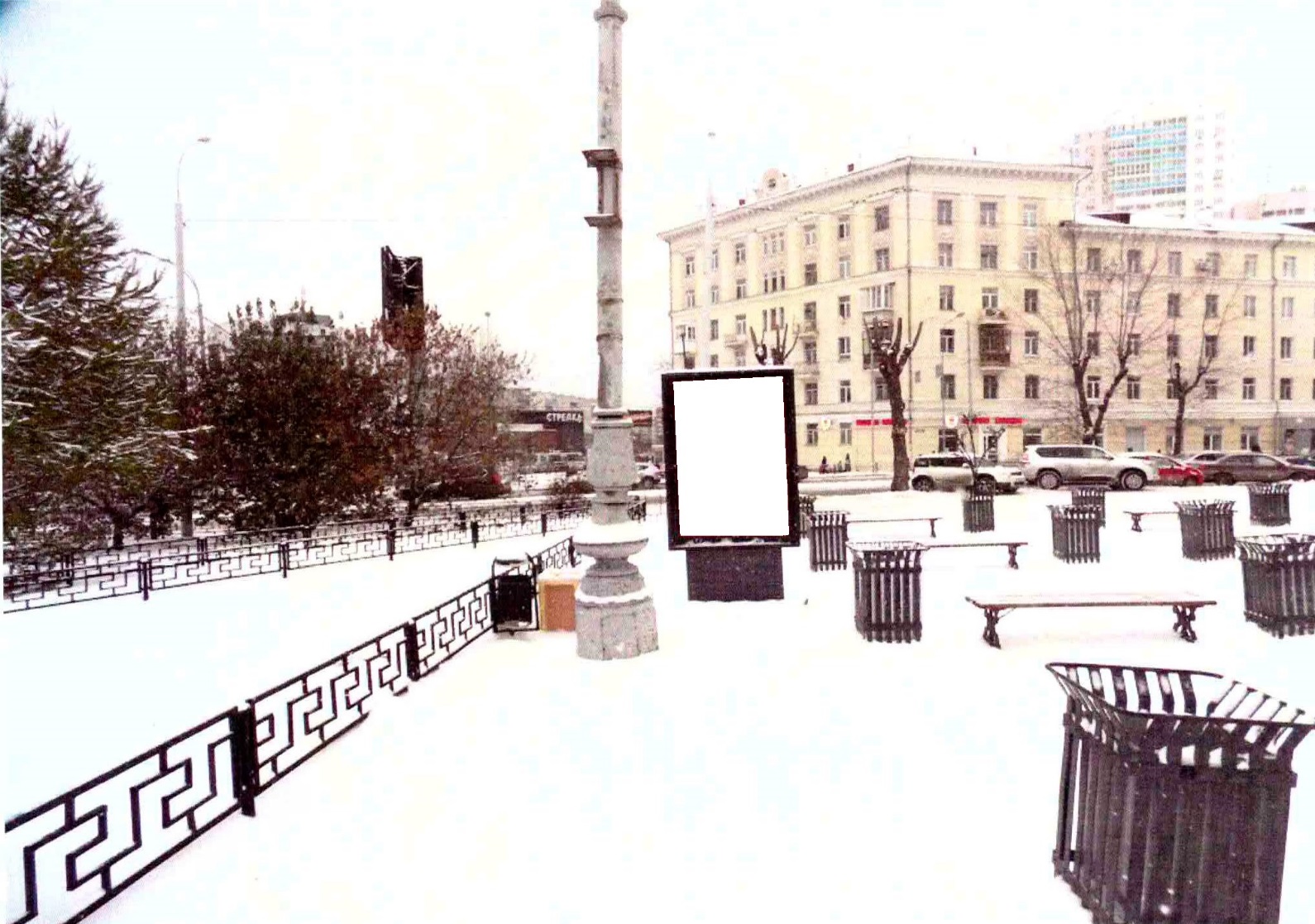 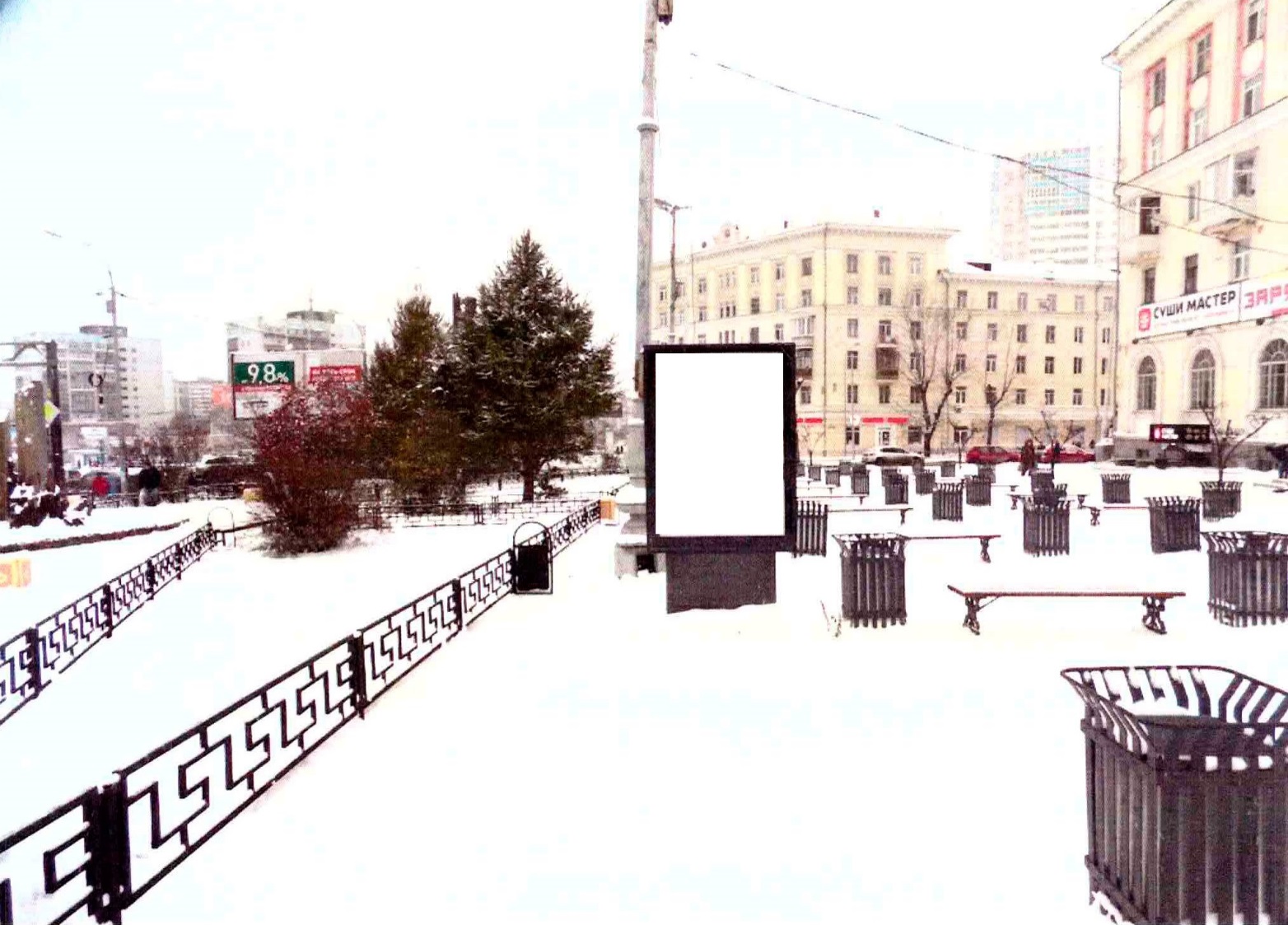 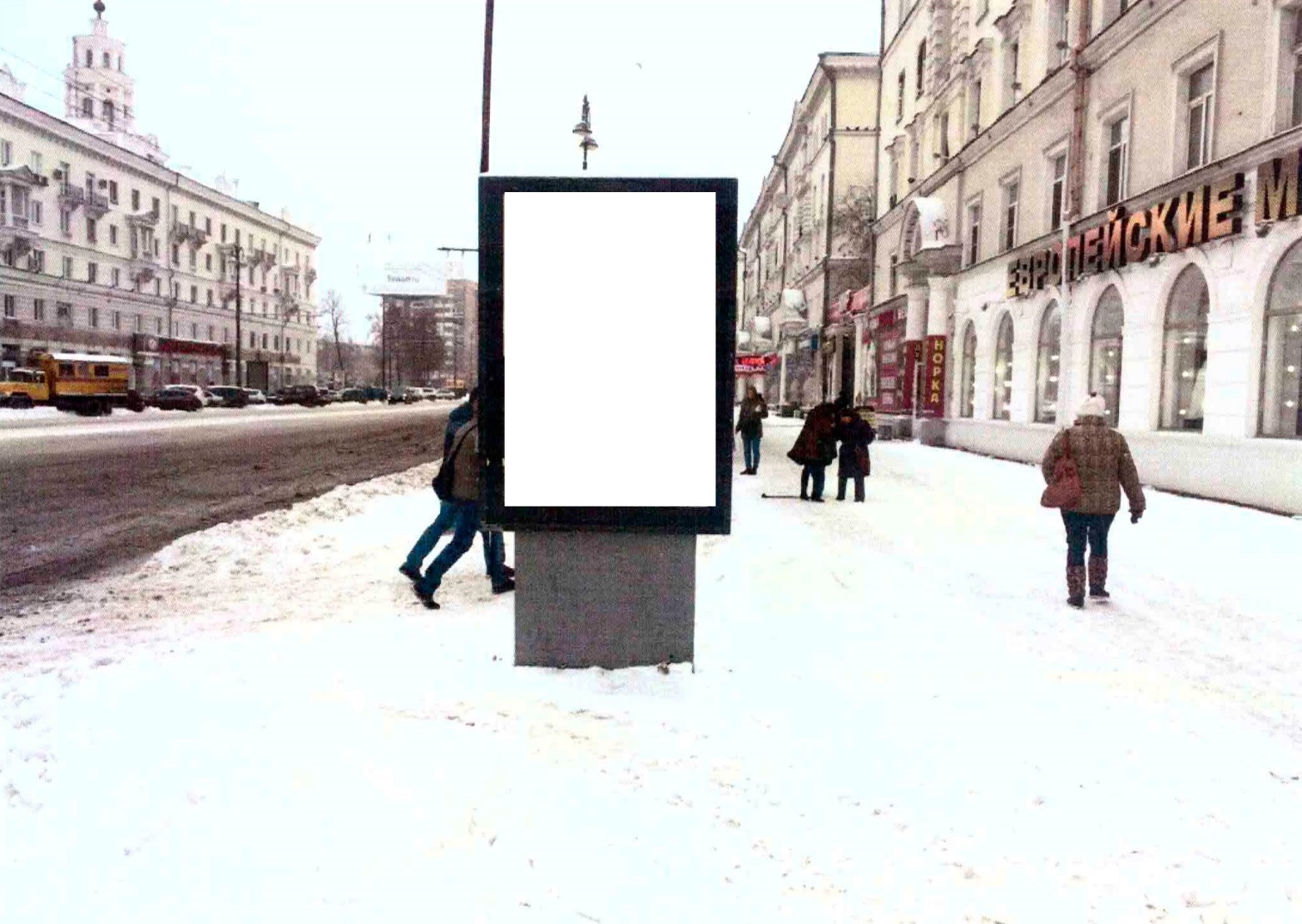 Код местаАдресТип*ВидПлощадь информационных полей, кв. мРазмеры, м (высота, ширина)Количество сторон0104439пр. Космонавтов/ул. Баумана, 21Сити-формат (щит)4,321,8х1,22Код местаАдресТип*ВидПлощадь информационных полей, кв. мРазмеры, м (высота, ширина)Количество сторон0104440пр. Космонавтов/ул. Краснофлотцев, 11Сити-формат (щит)4,321,8х1,22Код местаАдресТип*ВидПлощадь информационных полей, кв. мРазмеры, м (высота, ширина)Количество сторон0204441ул. Свердлова, 601Сити-формат (щит)4,321,8х1,22